CONV./044/2018.Asunto: Convocatoria.C. LUIS DAVID VALLE GARCÍAR E G I D O RP R E S E N T E :Por instrucciones del Ciudadano Presidente Municipal GABRIEL VÁSQUEZ ANDRADE me permito saludarlo (a) y a la vez comunicarle, que en mi carácter de Secretario y Síndico, y atendiendo a lo dispuesto a lo establecido en el numeral 29 fracción I; 31 y 47, de la Ley del Gobierno y la Administración Pública Municipal del Estado de Jalisco, así como del Artículo 163 fracción XII del Reglamento de La Administración Pública Municipal de Ayotlán, Jalisco; se le CONVOCA a la Cuadragésima Cuarta Sesión Ordinaria de Ayuntamiento, la cual se llevará a cabo en la Sala de Sesiones ubicada en la Presidencia Municipal (Planta Alta) con domicilio en la calle Clemente Aguirre número 30, Colonia Centro, en punto de las 11:00 p.m. del día 24 de Marzo del 2018 bajo el siguiente:ORDEN DEL DIA:Pase de lista de asistencia, verificación y declaración del Quórum.-------------------------------------------------------------------Lectura y aprobación del orden del día.-------------------------------Lectura, Aprobación y Firma del acta anterior.----------------------Presentación, análisis y en su caso aprobación para la ejecución de la obra Construcción de pavimento, carriles laterales y banqueta del Tramo 0+127 al 0+332, en el Acceso Oriente de la Cabecera Municipal de Ayotlán, Jalisco, mediante el Programa (FONDEREG 2018).-----------------------------------------Presentación, análisis y en su caso aprobación del informe de gastos generados por inauguración y arranque de obras ejecutadas con Recurso Propio (Como Mantenimiento Mayor), el Programa PREP y el Programa “Fortalecimiento Financiero para la Inversión 2018.--------------------------------------------------------Estudio y aprobación de la solicitud de licencia por parte de la Regidora ESMERALDA QUIROZ SERRATOS.-----------------------Designación y votación del cargo del Regidor Interino y toma de protesta.-------------------------------------------------------------------  Estudio y aprobación de la solicitud de licencia por parte del Secretario y Síndico Municipal L.C.P. SANDRA ESCOTO LÓPEZ.---------------------------------------------------------------------Designación y votación del cargo del Secretario y Síndico Municipal Suplente y toma de protesta.------------------------------Estudio y aprobación de la solicitud de licencia del C. Presidente Municipal GABRIEL VÁSQUEZ ANDRADE.--------------------------Designación y votación al cargo de Presidente Municipal Interino  y toma de protesta.-------------------------------------------------------Estudio y aprobación del suplente del Regidor que asume el Interinato del Presidente Municipal, para que funja como Regidor Interino y toma de protesta.---------------------------------------------Asuntos del Presidente.--------------------------------------------------Asuntos Varios.-----------------------------------------------------------Clausura de la Sesión.---------------------------------------------------Sin más por el momento me despido agradeciéndole sus finas atenciones.A T E N T A M E N T E:Ayotlán, Jalisco; a 22 de Marzo del 2018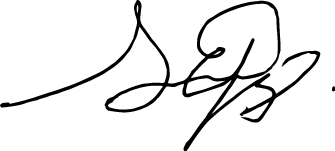 L.C.P. SANDRA ESCOTO LÓPEZSECRETARIO Y SÍNDICOC.c.p. Acuse.